RAHIL Rahil.382947@2freemail.com 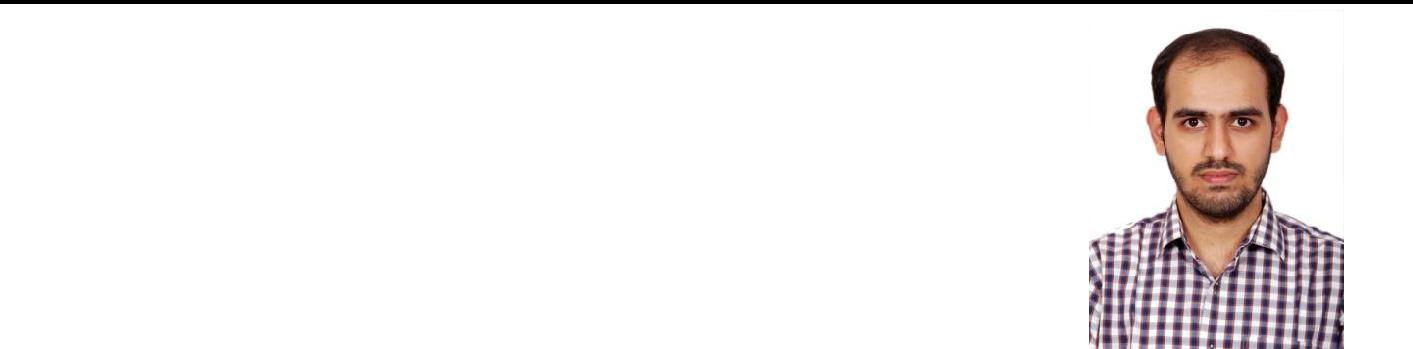 Date of Birth:August 23, 1991Languages Known:English (W&S), Hindi (W&S), Urdu (W&S) and Marathi(S)Academic QualificationsB. Tech. degree in Electronics & Communication Engineering, at National Institute of Technology Karnataka(NITK), Surathkal with a CGPA of 6.26.Passed Grade XII examination from Our Own English High School, Sharjah, UAE conducted by CBSE, New Delhi, with an aggregate of 91 percent.Professional ExperienceProject Intern at Reliance Communications, Mumbai (May ’12 to Jul ’12)Study of the evolution of computer networks, with specific focus on the Reliance network.Visits to Internet Data Centers in Mumbai to understand the scale and design of the Reliance network.Intensive research into VPNs and their architecture.Presentation of a compiled research project in ‘MPLS Based VPN Networks’.Senior Consultant at Oracle Financial Services Software Ltd, Mumbai (Sep ’13 to Jun ’14)Enhancement of core banking product Oracle Flexcube based on customer requirements, which included end-to-end development from database to UI.Development of PL/SQL procedures and functions used in data management as well as batch processing.Handling of periodic batch runs for internal testing.Development of reports using Oracle BI Publisher.Development of banking screens using JackBe, XML and Javascript.Documentation of changes performed under each enhancement.Applications Developer at Oracle Financial Services Software Ltd, Mumbai (Jul ’14 till date)Development of APIs for new-age core banking product Oracle Banking Platform with focus on the Origination (account opening) module of the product.UI development using Oracle ADF technology.Involvement in review and implementation of functional specification documents.Implementation of JMS concepts to fit the functional requirements of the product.Development of reports and receipts using Oracle BI Publisher.Development of business activity monitoring reports, using Oracle BAM for realtime analytics.Integration of Oracle Data Integrator with OBIEE for historical analytics.Management of account opening related processes using Oracle SOA Suite and Oracle Enterprise Manager.Performance of module testing using the JUnit testing framework.Maintenance and upgrade of Weblogic servers that run local versions of the product, for internal development and testing.Development of design models using UML and preparation of design and testing plan documents.Monitoring of code for quality check and compliance adherence.Oracle Internal Newsletter Designer (Dec '16 till date)Conceptualization and development of a web application to serve as an internal newsletter for the Oracle Banking Platform group using the MEAN stack, with extensive use of HTML, Javascript and CSS.Development of the UI/UX aspects of the web application.Management of alpha and beta testing of the web application.Professional SkillsProficient in Microsoft Office- MS Word, MS Excel, MS PowerPoint. Equally well-versed with the LibreOffice suite.Knowledge and experience in C/C++ and Java programming with UI development experience in Oracle ADF.Knowledge of Javascript with extensive experience in the MEAN stack, HTML and CSS.Knowledge of web app development using PHP and Wordpress.Knowledge of SQL, Oracle PL/SQL and MySQL. Also acquainted with MS SQL Server.Knowledge of MS Visio and StarUML.Experience of working with Windows and Linux OS.Knowledge and experience in Verilog/VHDL hardware description language.Hands-on experience in the use of electronics related software such as Matlab, PSpice, Eagle, Keil μvision, Electric and acquainted with the use and programming of FPGA boards.Basic knowledge of VLSI design and PCB design & fabrication.Proficient in the software and hardware aspects of iSense wireless sensor devices.Projects CompletedVerilog/VHDL: Design of a Message encoder and decoder using pseudo-random encoding techniques.Matlab: Simulation of CSMA and CSMA-CA channels for studying their power efficiency and error reduction capabilities.Electric(VLSI design): Design of a delay optimized, minimum power Arithmetic Logical Unit.Wireless Sensor Networks: Development of a wireless system to monitor the water supply system of NITK, with the use of iSense wireless sensor devices.Extra Curricular ActivitiesWorked between May, 2012 and August, 2013 as a part-time professional writer for content writing firm Goals for Souls, covering news in the field of football, with work featuring on websites thesportscampus.com and arsenalnews.co.A semi-professional Scrabble player, regularly participating in national level tournaments.Regularly participated in Robotics and Electronics events of technical festivals such as NITK’s Engineer and IITB’s Techfest.Served as an executive member of NITK’s ISTE Chapter.I am strongly motivated by a desire to expand my technical and functional skill set and I possess a powerful drive to take up new challenges. My strong command over the English language is an asset that I can use to the fullest to excel at any task. I take pride in my sense of responsibility and always strive to execute my duties in a timely manner.